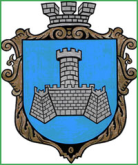 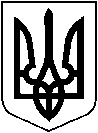 УКРАЇНАВІННИЦЬКОЇ ОБЛАСТІМІСТО ХМІЛЬНИК  Р О З П О Р Я Д Ж Е Н Н ЯМІСЬКОГО ГОЛОВИвід  10 серпня 2021 р.                                          		           №401-р    Про створення робочої групи щодо впорядкування відносин заготівельників молочної продукції  З метою впорядкування відносин заготівельників молочної продукції з жителями Хмільницької міської територіальної громади, керуючись ст.ст.42,59 Закону України «Про місцеве самоврядування в Україні»:1.Створити робочу групу в наступному складі:-Редчик Сергій Борисович – заступник міського голови з питань діяльності виконавчих органів міської ради, голова робочої групи;-Підвальнюк Юрій Григорович  – начальник управління агроекономічного розвитку та євроінтеграції  міської ради, заступник голови робочої групи;- Денисюк Лілія Аркадівна –  заступник начальника агроекономічного розвитку та євроінтеграції – начальник відділу розвитку сільського господарства управління агроекономічного розвитку та євроінтеграції  міської ради, заступник голови робочої групи;- Буликова Надія Анатоліївна – начальник юридичного відділу міської ради, секретар робочої групи ;Члени робочої групи:- Ваховський Сергій Вікторович – радник – консультант міського голови;-  представник відділу з питань праці Управління праці та соціального захисту населення Хмільницької міської ради; - Титула Андрій Петрович – староста населених пунктів (сіл): Соколова, Березна, Крупин, Чудинівці, Куманівці;- Бичок Ганна Михайлівна – староста населених пунктів (сіл): Лозова, Педоси, Вугли, Гулі, Думенки, Лелітка, Вербівка, Крутнів; - Остапчук Світлана Григорівна –  староста населених пунктів (сіл): Кожухів, Лісне, селище Красносілка, Теси, Іванівці, Лука, Осічок, Шевченка, Лисогірка, Медведівка; - Шкатюк Тетяна Сергіївна – староста населених пунктів (сіл): Великий Митник, Філіопіль, Будків, Малий Митник, Кушелівка;  - Маліновська Валентина Іванівна – староста населених пунктів (сіл): Порик, Курилівка, Томашпіль, Журавне, Олександрівка; - Сухий Микола Олексійович – староста населених пунктів (сіл): Широка Гребля, Голодьки, Стара Гута; - Матвіюк Наталя Василівна – староста населених пунктів (сіл): Кривошиї, Колибабинці, Сьомаки, Сербанівка, Білий Рукав;	-   представник – Хмільницького районного відділу поліції ГУНП у Вінницькій області;представник - Хмільницької районної державної лікарні ветмедицини;представник – Хмільницького районного управління Головного управління Держпродспоживслужби у Вінницькій області;представник - ГУ Державної податкової служби у Вінницькій області.2. Робочій групі приступити до роботи з 11.08.2021 року, за результатами обстеження скласти відповідний акт.3. Контроль за виконанням цього розпорядження  покласти на заступника міського голови з питань діяльності виконавчих органів міської ради Редчика С.Б.Міський голова                                           Микола ЮРЧИШИНС.РЕДЧИК С.МАТАШ Ю.ПІДВАЛЬНЮКН.БУЛИКОВА